Turistička zajednica općine Baška / Baška Municipal Tourism OfficeKralja Zvonimira 114, HR-51523 Baška, tel/fax.+385 51 856 544info@visitbaska.hr    www.visitbaska.hr                                                                              10.01.2022.INFORMACIJE I AKTUALNOSTI VEZANO UZ COVID-19:Od 30.12.2021. do 31.01.2022. godine Republika Hrvatska svim putnicima koji putuju u Republiku Hrvatsku iz jedne od država i/ili regija članica Europske unije odnosno država i/ili regija članica schengenskog prostora i država pridruženih schengenskom prostoru, neovisno o državljanstvu, omogućuje ulazak u zemlju uz:
1. valjanu EU digitalnu COVID potvrdu (www.eudigitalnacovidpotvrda.hr);
2. ili negativan nalaz PCR testa koji nije stariji od 72 sata ili brzog antigenskog testa - BAT na COVID-19 koji nije stariji od 48 sati (računajući od trenutka testiranja do dolaska na granični prijelaz)Napomene za brze antigenske testove - BAT:
> brzi antigenski test - BAT mora biti s Zajedničke liste brzih antigenskih testova koje međusobno priznaju države članice Europske Unije, koju objavljuje Europska komisija> kod nalaza brzog antigenskog testa - BAT napravljenog u inozemstvu mora biti vidljiv proizvođač testa i/ili komercijalni naziv testa te mora biti izdan od strane zdravstvene ustanove/laboratorija i potpisan/potvrđen od strane liječnika;> u protivnom test se neće prihvatiti kao vjerodostojan za ulazak u Republiku Hrvatsku;
3. ili potvrdu ne stariju od 365 dana o primitku dvije doze cjepiva koje se koristi u državama članicama EU (Pfizer, Moderna, AstraZeneca, Gamaleya, Sinopharm) ili cjepiva za koje je Svjetska zdravstvena organizacija odobrila za hitnu primjenu (Serum Institut of India – Covishield, Bharat Biotech – Covaxin, Sinovac – CoronaVac) ili predočenje potvrde ne starije od 365 dana o primitku jedne doze cjepiva koje se prima u jednoj dozi (Janssen/Johnson&Johnson) ako je prošlo 14 dana od primitka te jedne doze;
4. ili potvrdu o primitku prve doze cjepiva Pfizer, Moderna ili Gamaleya, s kojom je moguće ući u Republiku Hrvatsku u razdoblju od 22. do najviše 42. dana od primitka cjepiva, odnosno od 22. do najviše 84. dana od primitka prve doze cjepiva AstraZeneca;
5. ili potvrdu o preboljenju COVID-19 i primitku jedne doze cjepiva unutar 8 mjeseci od početka bolesti, s tim da cijepljenje mora biti provedeno prije manje od 12 mjeseci od dolaska na granični prijelaz; 
6. ili predočenje pozitivnog PCR ili brzog antigenskog testa - BAT, kojim se potvrđuje oporavak od infekcije COVID-19, pri čemu je taj test napravljen unazad 365 dana, a stariji od 11 dana od dana dolaska na granični prijelaz ili uz predočenje liječničke potvrde o preboljenju;
7. ili obavljanje PCR testiranja ili brzog antigenskog testiranja - BAT na COVID-19 odmah po dolasku u Republiku Hrvatsku (o vlastitom trošku), uz obvezu samoizolacije do prispijeća negativnog nalaza. U slučaju nemogućnosti testiranja određuje se mjera samoizolacije u trajanju od 10 dana: upute za zdravstveni nadzor putnika koje prelaze granične prijelaze Republike Hrvatske.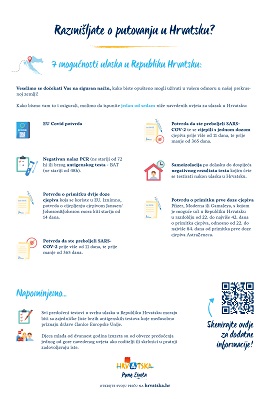 Državljani trećih zemalja:Državljani trećih zemalja koji nemaju državljanstvo države članice Europske unije odnosno država članica schengenskog prostora i država pridruženih schengenskom prostoru niti imaju reguliran boravak u tim državama, niti su članovi obitelji njihovih državljana, u Republiku Hrvatsku mogu ući jedino ako su:
1. zdravstveni djelatnici, istraživači u zdravstvu i djelatnici u skrbi za starije osobe;
2. pogranični radnici (kao i npr. sportaši kako je to navedeno u iznimkama za putnike unutar EU/EGP);
3. osoblje u prometnom sektoru;
4. diplomati, osoblje međunarodnih organizacija i osobe koje primaju poziv međunarodnih organizacija i čija je fizička prisutnost potrebna za dobro funkcioniranje tih organizacija, vojno i policijsko osoblje, humanitarni djelatnici i osoblje civilne zaštite pri obavljanju svojih dužnosti;
5. putnici u tranzitu, uz obvezu napuštanja Republike Hrvatske u roku od 12 sati od ulaska;
6. osobe koje putuju radi školovanja;
7. pomorci (ako namjeravaju boraviti u Republici Hrvatskoj duže od 12 sati);
8. osobe koje putuju iz turističkih razloga te imaju potvrdu o rezervaciji ili uplaćenom smještaju u hotelu, kampu, kod privatnog iznajmljivača ili unajmljenom plovilu te drugom obliku turističkog smještaja ili su vlasnici kuća ili plovila u Republici Hrvatskoj; 
9. osobe koje putuju zbog neodgodivih osobnih/obiteljskih razloga, poslovnih razloga ili koje imaju drugi gospodarski interes (ako namjeravaju boraviti u Republici Hrvatskoj duže od 12 sati);
10. osobe za koje je donijeta pozitivna odluka nadležnog tijela temeljem njihova zahtjeva za boravak/rad, uključujući i digitalne nomade.> Osobama iz točaka 7., 8., 9. i 10. omogućit će se ulaz u Republiku Hrvatsku uz:1. negativan nalaz PCR testa koji nije stariji od 72 sata ili brzog antigenskog testa - BAT na COVID-19 koji nije stariji od 48 sati (računajući od trenutka testiranja do dolaska na granični prijelaz)Napomene za brze antigenske testove - BAT:
> brzi antigenski test mora biti s Zajedničke liste brzih antigenskih testova koje međusobno priznaju države članice Europske Unije, koju objavljuje Europska komisija> kod nalaza brzog antigenskog testa - BAT napravljenog u inozemstvu mora biti vidljiv proizvođač testa i/ili komercijalni naziv testa te mora biti izdan od strane zdravstvene ustanove/laboratorija i potpisan/potvrđen od strane liječnika;> u protivnom test se neće prihvatiti kao vjerodostojan za ulazak u Republiku Hrvatsku;2. ili potvrdu ne stariju od 365 dana o primitku dvije doze cjepiva koje se koristi u državama članicama EU (Pfizer, Moderna, AstraZeneca, Gamaleya, Sinopharm) ili cjepiva za koje je Svjetska zdravstvena organizacija odobrila za hitnu primjenu (Serum Institut of India – Covishield, Bharat Biotech – Covaxin, Sinovac – CoronaVac) ili predočenje potvrde ne starije od 365 dana o primitku jedne doze cjepiva koje se prima u jednoj dozi (Janssen/Johnson&Johnson) ako je prošlo 14 dana od primitka te jedne doze ili potvrde ne starije od 365 dana po primitku jedne doze cjepiva koje se prima u jednoj dozi (Janssen/Johnson&Johnson); 
3. ili potvrdu o preboljenju COVID-19 i primitku jedne doze cjepiva koje se koristi u državama članicama EU (Pfizer, Moderna, AstraZeneca, Gamaleya, Sinopharm) unutar 8 mjeseci od početka bolesti, s tim da cijepljenje mora biti provedeno prije najmanje 365 dana; 
4. ili predočenje pozitivnog PCR ili brzog antigenskog testa - BAT, kojim se potvrđuje da se osoba oporavila od infekcije COVID-19, pri čemu je taj test napravljen unazad 365 dana, a stariji od 11 dana od dana dolaska na granični prijelaz ili uz predočenje potvrde o preboljenoj bolesti COVID-19, izdane od liječnika;
5. određivanje samoizolacije po dolasku u Republiku Hrvatsku uz mogućnost PCR ili brzog antigenskog testiranja - BAT na COVID-19, a u slučaju nemogućnosti testiranja samoizolacija traje 10 dana: upute za zdravstveni nadzor putnika koje prelaze granične prijelaze Republike Hrvatske.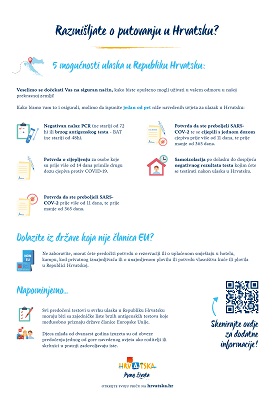 Treće zemlje na koje se primjenjuju posebne mjere:
Putnici obuhvaćeni Odlukom o sigurnosnoj mjeri privremene zabrane ulaska u Republiku Hrvatsku obvezni su:
1. ako dolaze iz Južnoafričke Republike, Bocwane, Kraljevine Eswatini, Lesota, Namibije, Zimbabvea i Republike Mozambik ili su u tim zemljama boravili u zadnjih 14 dana zabranjen im je ulazak u Republiku Hrvatsku.
IZNIMKA su državljani Republike Hrvatske kao i članovi njihovih obitelji te državljani trećih zemalja koji su osobe s dugotrajnim boravištem na temelju Direktive Vijeća 2003/109/EZ od 25. studenoga 2003. godine o statusu državljana trećih zemalja s dugotrajnim boravištem i osobama koje imaju pravo boravka temeljem drugih direktiva EU ili nacionalnog prava u Republici Hrvatskoj ili koje imaju nacionalne dugoročne vize za Republiku Hrvatsku, s obvezom:
> nužna mjera karantene/samoizolacije u trajanju od 14 dana od dana ulaska u Republiku Hrvatsku i obavezno testiranje na virus COVID-19 zadnji dan karantene; 
> preporučljivo je putnike iz tih zemalja testirati odmah po dolasku u Hrvatsku, tj. na početku karantene;
> dokaz o preboljenju i cijepljenju ne oslobađa putnike iz tih zemalja obveze pribavljanja negativnog PCR testa i karantene.Više informacija potražite na:Ravnateljstvo civilne zaštite RH: https://civilna-zastita.gov.hr/UserDocsImages/CIVILNA%20ZA%C5%A0TITA/PDF_ZA%20WEB/Odluka%20-%20zabrana%20ulaska%20u%20RH.pdfHrvatski zavod za javno zdravstvo: https://www.hzjz.hr/wp-content/uploads/2021/11/Upute-za-putnike-koji-dolaze-iz-dr%C5%BEava-za-koje-se-pri-dolasku-u-Republiku-Hrvatsku-primjenjuju-posebne-epidemiolo%C5%A1ke-mjere-prilikom-prelaska-granice-3.pdfTurističke vize:
Obustava zaprimanja zahtjeva za kratkotrajnu vizu u hrvatskim veleposlanstvima/konzulatima NE odnosi na sljedeće kategorije osoba:
Osobe koje putuju iz turističkih razloga te imaju potvrdu o rezervaciji ili uplaćenom smještaju u hotelu, kampu, kod privatnog iznajmljivača ili unajmljenom plovilu te drugom obliku turističkog smještaja ili su vlasnici kuća ili plovila u Republici Hrvatskoj.
Do daljnjega se sva komunikacija vezano uz pribavljanje potrebnih informacija u vezi s hrvatskim viznim sustavom obavlja putem maila na vize@mvep.hr. 
Do daljnjega je i dostava i pohrana jamstvenih pisama moguća isključivo poštom na adresu: Služba za vize, Petretićev trg 2, 10000 Zagreb. VAŽNO: Putovanje s djecom mlađom od dvanaest (12) godina
Djeca mlađa od dvanaest (12) godina koja putuju u pratnji roditelja/skrbnika su izuzeta od obveze predočenja negativnog rezultata testa i samoizolacije ako roditelji/skrbnici posjeduju valjanu i važeću EU digitalnu COVID potvrdu odnosno negativni PCR ili brzi antigenski test - BAT odnosno potvrdu o cijepljenju ili preboljenju bolesti COVID-19.Svi strani državljani mogu provjeriti ispunjavaju li uvjete za izuzeće od primjene ove Odluke putem online obrasca: https://mup.gov.hr/uzg-covid/286210 ili na e-mail adresu: uzg.covid@mup.hr i na njihov zahtjev će biti odgovoreno u najkraćem mogućem roku.Više informacija potražite na: 
Odluka o privremenoj zabrani i ograničavanju prelaska preko graničnih prijelaza RH –
produženje odluke do 31.01.2022.
https://mup.gov.hr/uzg-covid/hrvatski/286211
https://www.safestayincroatia.hr/datastore/filestore/11/COVID-info.pdfUlazak u Republiku Hrvatsku za sve strane državljaneKako bi se skratio postupak na graničnim prijelazima, svim stranim državljanima savjetuje se da ispune online obrazac: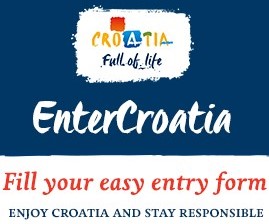 Enter Croatia online obrazacObrazac koji olakšava i ubrzava proces prelaska granice te informira goste s epidemiološkim mjerama koje su na snazi u Hrvatskoj.> Online obrazac uključuje sve podatke koji se obično traže u postupku prelaska granice i s jednostavnim predočenjem putovnice ili osobne isprave policijskom službeniku na granici, broj ili kod s osobne iskaznice ili putovnice automatski se povezuje sa svim unaprijed unesenim podacima. Na taj se način vrijeme za dovršetak cijelog postupka unosa podataka na granici za svaku pojedinu osobu u bilo kojem vozilu smanjuje na minimum, a protok prometa se povećava.> Online obrazac ima i opciju unosa potvrde o preboljenju / cijepljenju / negativnom testu na COVID-19 u sustav prilikom prijave. Dopušteni formati potvrda su sljedeći: png, jpg, pdf i heic (do 5MB).POPIS LOKACIJA NA KVARNERU NA KOJIMA JE MOGUĆE OBAVITI TESTIRANJE NA COVID-19:
Više informacija potražite O V D J ENAPOMENA:
na Kvarneru brojna hotelska poduzeća i kampovi provode testiranja na COVID-19 samo za svoje goste, i to na licu mjestaPOPIS LOKACIJA U HRVATSKOJ NA KOJIMA MOGUĆE OBAVITI TESTIRANJE NA COVID-19:https://www.koronavirus.hr/svi-testni-centri-u-republici-hrvatskoj/763https://www.safestayincroatia.hr/datastore/filestore/11/COVID-info.pdfTRENUTNE EPIDEMIOLOŠKE MJERE ZA PODRUČJE KVARNERA:(na snazi do 31.01.2022.)Informacije o trenutno važećim epidemiološkim mjerama i preporukama vezano uz okupljanja i ostalo potražite na:https://www.koronavirus.hr/ogranicavanje-okupljanja-i-druge-nuzne-epidemioloske-mjere-i-preporuke/961https://civilna-zastita.gov.hr/UserDocsImages/CIVILNA%20ZA%C5%A0TITA/PDF_ZA%20WEB/Odluka%20-%20okupljana%20-%204.%20izmjena.pdf
EU digitalne COVID potvrdeEU digitalna COVID potvrda nužna je za sudjelovanje:
1. na svim javnim događanjima, okupljanjima i svečanostima s više od 50 osoba u zatvorenom prostoru te s više od 100 osoba na otvorenom prostoru 
2. na profesionalnim umjetničkim izvedbama i programima te amaterskim kulturno-umjetničkim izvedbama, programima i manifestacijama
3. na sajmovima i drugim oblicima gospodarskih događanja ili priredbama gdje se prodaju, izlažu ili prikazuju proizvodi na zatvorenim prostorima
4. konferencijama i kongresima
5. sportskim natjecanjimaIzdavanje EU digitalnih COVID potvrda za državljane Republike Hrvatske:
1. putem službenih stranica stranica www.eudigitalnacovidpotvrda.hr;
2. putem portala e-Građani odabirom područja ZDRAVLJE iz kataloga usluga (odabirom e-Usluge EU digitalna COVID potvrda te se dalje prate koraci prijave);
3. ili u poslovnicama HZZO-a, uz predočenje identifikacijskog dokumenta.Izdavanje EU digitalnih COVID potvrda za strane EU državljane:
Ukoliko nemaju izdanu EU digitalnu COVID potvrdu od stane svoje države (jedne od država članica EU/EGP), svi strani EU državljani (uključujući i goste koji borave u Republici Hrvatskoj) mogu se testirati na COVID-19 u Republici Hrvatskoj te po dobivanju negativnog nalaza zatražiti izdavanje EU digitalne COVID potvrde u pojedinim ustanovama koje provode testiranja na COVID-19.
Popis ustanova potražite O V D J EDržavljani trećih zemalja:
Državljani trećih zemalja mogu sudjelovati na gore navedenim vrstama okupljanja, ali uz prethodno predočenje potvrde izdane od strane njihove države, i to: 
1. uz predočenje potvrde o cijepljenju;
2. uz predočenje potvrde o preboljenju COVID-19; 
3. ili uz predočenje negativnog nalaza testa na COVID-19 - prije sudjelovanja potrebno je izvršiti testiranje na COVID-19 (PCR ili BAT).Više informacija o aktualnim mjerama za putnike koji iz Hrvatske putuju u druge zemlje:
https://www.koronavirus.hr/idete-na-put-sve-informacije-na-jednom-mjestu/22
https://reopen.europa.euVAŽNO: Prije polaska na put i dolaska u Hrvatsku, obavezno se raspitajte u matičnim zemljama o uvjetima i preporukama vezano uz prelaske granica i povratak u matičnu zemlju (mjere obavezne samoizolacije po povratku i slično).Safe Stay in Croatia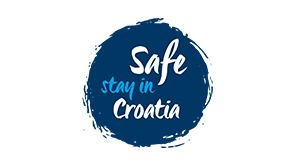 Kod rezervacije i ulaska u objekt ili turističku lokaciju, obratite pozornost na to ima li jasno istaknutu oznaku Safe stay in Croatia kako biste bili sigurni da su na lokaciji poduzete propisane epidemiološke mjere i preporuke zdravstvene sigurnosne zaštite.Dodatne zdravstvene i sigurnosne mjere na snazi:• Tijekom prvih 14 dana od ulaska u Republiku Hrvatsku izlasci iz smještaja ograničavaju se samo na nužne: obavljanje posla ako se radi o poslovnom razlogu ulaska u Republiku Hrvatsku, obavljanje nužnih aktivnosti uz kontinuirano pojačano provođenje higijenskih mjera.
• Tijekom nužnih izlazaka iz smještaja preporučuje se koristiti zaštitnu te kiruršku masku ili prekrivalo za nos i usta, održavati fizički razmak od drugih osoba (minimalno 1,5 metar) te provoditi higijenu ruku.
• Obveza nošenja zaštitnih te kirurških maski u svim zatvorenim prostorima
• Stroga mjera fizičkog distanciranja, izbjegavanje bliskog kontakta u razmaku najmanje 2 metra u zatvorenom te 1,5 m na otvorenom.
• Ruke što češće prati toplom vodom i sapunom i/ili koristiti dezinfekcijsko sredstvo za ruke koje treba dobro utrljati u dlanove. Izbjegavati dodirivanje lica, usta, nosa i očiju.
• Izbjegavati korištenje javnog prijevoza. U prijevoznom sredstvu poželjno je da je osoba sama ili isključivo s osobama koje dijele zajednički smještaj.
• Treba dosljedno izbjegavati grupiranja i okupljanja.
• Tijekom poslovnih sastanaka treba susretati što manji broj osoba, osigurati fizički razmak od 2 metra uz dostupnost dezinfekcijskih sredstava te izbjegavati nepotrebne sastanke.
• Usluge plaćanja obavljaju se bezgotovinskim kartičnim plaćanjem ili on-line uslugama.
• Svako jutro potrebno je izmjeriti tjelesnu temperaturu, ukoliko je viša od 37,2 C, potrebno je mjerenje ponoviti nakon 10 minuta, te ako je temperatura ponovno viša od 37,2 C potrebno je ostati kod kuće/u smještaju i javiti se liječniku u turističkoj ili COVID-19 ambulanti, odnosno teritorijalno nadležnom epidemiologu.
• U slučaju pojave simptoma akutne respiratorne infekcije (kašalj, grlobolja, povišena tjelesna temperatura, kratak dah//otežano disanje ili gubitak osjeta njuha) potrebno je ostati kod kuće/u smještaju i javiti se liječniku u turističkoj ili COVID-19 ambulanti, odnosno teritorijalno nadležnom epidemiologu (http://www.kvarner.hr/turizam/planirajte_putovanje/Korisne_informacije/Turisticke_ambulante_i_ljekarne ili https://www.koronavirus.hr/najnovije/adrese-i-brojevi-telefona-turistickih-ambulanti/714).
• U slučaju nagle pojave teških, po život ugrožavajući simptoma osoba se javlja nadležnoj hitnoj medicinskoj službi na broj 194. I dalje je potrebno poštovati sigurnosne i higijenske mjere, kao i poštivanje mjera socijalne distance. Najnovije Informacije o COVID-19 i prateće mjere mogu se pronaći na sljedećem linku: https://www.koronavirus.hr 

Za tranzitne posjetitelje, bez obzira na nacionalnost, bit će pripremljene i posebne upute o tranzitnoj ruti i zahtjevima pri ulasku u Hrvatsku.Sve informacije i aktualnosti oko korona virusa potražite na: Hrvatska turistička zajednica - pitanja i odgovori vezano za mjere putovanja u Republiku HrvatskuSlužbene stranice Vlade RH za pravodobne i točne informacije o koronavirusuHrvatski zavod za javno zdravstvo Nacionalni stožer civilne zaštite
Ministarstvo turizma RHRe-open EUVAŽNE NAPOMENE:
Prije polaska na put i dolaska u Hrvatsku, obavezno se raspitajte u matičnim zemljama o uvjetima i preporukama vezano uz prelaske granica i povratak u matičnu zemlju (mjere obavezne samoizolacije po povratku i slično).

Ukoliko primijetite simptome slične gripi, poput: povišene tjelesne temperature, kašlja, otežanog disanja, bolova u mišićima i umora ili ste imali bliski kontakt s potvrđenim ili vjerojatnim slučajem infekcije koronavirusom, odmah nazovite liječnika: http://www.kvarner.hr/turizam/planirajte_putovanje/Korisne_informacije/Turisticke_ambulante_i_ljekarne / https://www.koronavirus.hr/najnovije/adrese-i-brojevi-telefona-turistickih-ambulanti/714. Opišite im svoje stanje i poslušajte njihove upute. Predlažemo da ne odlazite liječniku prije nego što ga nazovete.Odgovori na najčešća pitanja o uvjetima ulaska u Republiku Hrvatsku, s obzirom na ograničenja koja su na snazi zbog suzbijanja širenja bolesti COVID-19Županijski centar 112 Rijeka: +385 112 Pozivni centar za COVID-19: +385 113Info centar za COVID-19 Nastavni zavod za javno zdravstvo PGŽ i UNIRI: +385 51 554 801Jesu li hoteli, kampovi, hosteli, obiteljski smještaj i marine otvoreni? Da Jesu li ugostiteljski objekti otvoreni?Da,u ugostiteljskim objektima u zatvorenim prostorima gosti su obvezni nositi zaštitne maske, osim dok sjede na svojim mjestima i konzumiraju hranu, piće ili napitke.Jesu li dozvoljena javna događanja i okupljanja? Da,
u zatvorenim prostorima dopušteno je sudjelovanje najviše 50 osoba, a na otvorenim najviše 100 osoba.
Osim ako se radi o javnom događanju ili okupljanju na kojem sudjeluju samo osobe s EU digitalnom COVID potvrdom. 
Sva javna događanja i okupljanja mogu trajati najdulje do 24,00 sata.
Više informacija potražite na: https://www.koronavirus.hr/ogranicavanje-okupljanja-i-druge-nuzne-epidemioloske-mjere-i-preporuke/961Jesu li otvorene plaže, nacionalni parkovi, parkovi prirode i ostali rekreacijski sadržaji na otvorenom? DaJesu li otvorene teretane, fitness centri te sportski i rekreacijski centri u zatvorenom prostoru? DaJesu li otvorene trgovine? Da,uz obvezu nošenja zaštitnih maski.Jesu li otvoreni muzeji, galerije i ostali izložbeni prostori?Da,uz obvezu nošenja zaštitnih maski. Održavaju li se profesionalne umjetničke izvedbe i programi? Da,uz obaveznu EU digitalnu COVID potvrdu. Održavaju li se kino projekcije?DaJesu li otvorena casina? Da Odvija li se putnički prijevoz unutar zemlje bez ograničenja?Da, 
putnici i vozač obvezni su nositi zaštitne maske.  Obveza nošenja zaštitnih maskiDa,
u svim zatvorenim prostorima kad nije moguće održavati fizičku distancu od najmanje 2 metra te na otvorenom kad nije moguće održavati fizičku distancu od najmanje 1,5 metar.
Zaštitne maske obvezne su i: 
- na javnim događanjima i okupljanjima u zatvorenom prostoru i na kojima je prisutno više od 50 osoba;
- na sajmovima i drugim oblicima gospodarskih događanja ili priredbama gdje se prodaju, izlažu ili prikazuju proizvodi na otvorenim prostorima;
- na konferencijama i kongresima;
- na sportskim natjecanjima u zatvorenim prostorima;
- na vjerskim obredima i okupljanjima u zatvorenom prostoru;
- u prodavaonicama, uslužnim i ugostiteljskim djelatnostima (gosti i djelatnici);
- u trgovačkim društvima, ustanovama i institucijama koji rade sa strankama i/ili posjetiteljima (stranke, posjetitelji i djelatnici).